OTVORENI BAZENI. CENOVNIK 2016.BESPLATAN ULAZ:DECA DO 7 GODINA, TRUDNICE, RATNI VOJNI INVALIDI I OSOBE SA POSEBNIM POTREBAMA.Navedene cene su u RSD i Banja Junaković zadržava pravo da promeni cene kao i radno vreme......................................................................................................................................................................................................................................................................................................................................................................Deca od 7 do 15 godina, srednjoškolci, studenti do 26 godina, trudnice, ratni vojni invalidi i penzioneri treba da ponesu dokument kao dokaz da spadaju u ovu grupu(đačku knjižicu, indeks, potvrdu od lekara, rešenje komisije, ček od penzije)............................................................................................................................................................................................................................................................................................Građani opštine Apatin (odrasli) imaju pravo na popust na dnevne ulaznice od10% uz priloženu ličnu kartu.........................................................................................................................................................Odobravamo 1 gratis na grupe od 25 osoba.Banja Junaković – Apatin Vaš deo Panonskog mora!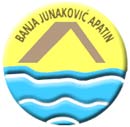 DNEVNEPONEDELJAK-   PETAKSUBOTA   -NEDELJAULAZNICECELODNEVNA08:00 – 20:00hPOLUDNEVNA17:00 – 20:00hCELODNEVNA08:00 – 20:00hPOLUDNEVNA17:00 – 20:00hDECA OD 7 DO 15 GOD.100,0050,00150,00100,00SREDNJOŠKOLCI, STUDENTI IPENZIONERI.150,00100,00200,00150,00ODRASLI200,00150,00300,00200,00PORODIČNI PAKETIroditelji sa decom400,00x600,00xPRETPLATNE ULAZNICE10 KUPALIŠNIH DANA20 KUPALIŠNIH DANADECA OD  7 DO 15 GOD.900,001.600,00SREDNJOŠKOLCI, STUDENTI IPENZIONERI.1.350,002.400,00ODRASLI1.800,003.200,00POVOLJNOST ZA GRAĐANE OPŠTINE APATIN:SEZONSKA KARTA (17.06. – 01.09.): 4.000,00UZ PRILOŽENU LIČNU KARTUMOGUĆNOST PLAĆANJA NA DVE RATE ČEKOVIMA GRAĐANACenovnik važi od 17.06.2016.Radno vreme: 08:00 – 20:00h